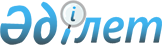 О внесении изменений в решение Арысского городского маслихата от 22 декабря 2016 года № 8/49-VІ "О городском бюджете на 2017-2019 годы"
					
			С истёкшим сроком
			
			
		
					Решение Арысского городского маслихата Южно-Казахстанской области от 21 сентября 2017 года № 15/109-VI. Зарегистрировано Департаментом юстиции Южно-Казахстанской области 26 сентября 2017 года № 4214. Срок действия решения - до 1 января 2018 года
      В соответствии с пунктом 4 статьи 106 Бюджетного кодекса Республики Казахстан от 4 декабря 2008 года, подпунктом 1) пункта 1 статьи 6 Закона Республики Казахстан от 23 января 2001 года "О местном государственном управлении и самоуправлении в Республике Казахстан", Арысский городской маслихат РЕШИЛ:
      1. Внести в решение Арысского городского маслихата от 22 декабря 2016 года № 8/49-VІ "О городском бюджете на 2017-2019 годы" (зарегистрированного в Реестре государственной регистрации нормативных правовых актов за № 3952, опубликовано 10 января 2017 года в газете "Арыс ақиқаты" и в Эталонном контрольном банке нормативных правовых актов Республики Казахстан в электронном виде 26 января 2017 года) следующие изменения:
      пункт 1 изложить в следующей редакции:
      "1. Утвердить городской бюджет города Арыс на 2017-2019 годы согласно приложениям 1, 2 и 3 соответственно, в том числе на 2017 год в следующих объемах:
      1) доходы – 12 111 107 тысяч тенге, в том числе по:
      налоговым поступлениям – 1 783 375 тысяч тенге;
      неналоговым поступлениям – 17 424 тысяч тенге;
      поступлениям от продажи основного капитала – 31 376 тысяч тенге;
      поступлениям трансфертов – 10 278 932 тысяч тенге;
      2) затраты – 12 136 022 тысяч тенге;
      3) чистое бюджетное кредитование – 9 361 тысяч тенге, в том числе:
      бюджетные кредиты – 13 614 тысяч тенге;
      погашение бюджетных кредитов – 4 253 тысяч тенге;
      4) сальдо по операциям с финансовыми активами – 49 826 тысяч тенге, в том числе:
      приобретение финансовых активов – 101 834 тысяч тенге;
      поступления от продажи финансовых активов государства – 52008 тысяч тенге;
      5) дефицит бюджета – - 84 102 тысяч тенге;
      6) финансирование дефицита бюджета – 84 102 тысяч тенге.".
      Приложения 1, 5 к указанному решению изложить в новой редакции согласно приложениям 1, 2 к настоящему решению.
      2. Настоящее решение вводится в действие с 1 января 2017 года. Городской бюджет на 2017 год Перечень бюджетных программ по аппаратам сельского округа на 2017 год
      Продолжение таблицы
					© 2012. РГП на ПХВ «Институт законодательства и правовой информации Республики Казахстан» Министерства юстиции Республики Казахстан
				
      Председатель сессии

      городского маслихата

К. Елгонов

      Секретарь городского

      маслихата

А. Байтанаев
Приложение 1 к решению
Арысского городского
маслихата от 21 сентября
2017 года № 15/109-VIПриложение 1 к решению
Арысского городского
маслихата от 22 декабря
2016 года № 8/49-VI
Категория Наименование
Категория Наименование
Категория Наименование
Категория Наименование
Сумма, тысяч тенге
Класс
Класс
Класс
Сумма, тысяч тенге
Подкласс
Подкласс
Сумма, тысяч тенге
1
1
1
2
3
1. ДОХОДЫ
12111107
НАЛОГОВЫЕ ПОСТУПЛЕНИЯ
1783375
1
Налоговые поступления
1783375
01
Подоходный налог
834394
2
Индивидуальный подоходный налог
834394
03
Социальный налог
240940
1
Социальный налог
240940
04
Hалоги на собственность
630851
1
Hалоги на имущество
545212
3
Земельный налог
28499
4
Hалог на транспортные средства
55526
5
Единый земельный налог
1614
05
Внутренние налоги на товары, работы и услуги
66005
2
Акцизы
8604
3
Поступления за использование природных и других ресурсов
37094
4
Сборы за ведение предпринимательской и профессиональной деятельности
18019
5
Налог на игорный бизнес
2288
07
Прочие налоги
1106
1
Прочие налоги
1106
08
Обязательные платежи, взимаемые за совершение юридически значимых действий и (или) выдачу документов уполномоченными на то государственными органами или должностными лицами
10079
1
Государственная пошлина
10079
НЕНАЛОГОВЫЕ ПОСТУПЛЕНИЯ
17424
2
Неналоговые поступления
17424
01
Доходы от государственной собственности
10556
1
Поступления части чистого дохода государственных предприятий
1824
5
Доходы от аренды имущества, находящегося в государственной собственности
8258
7
Вознаграждения по кредитам, выданным из государственного бюджета
6
9
Прочие доходы от государственной собственности
468
06
Прочие неналоговые поступления
6868
1
Прочие неналоговые поступления
6868
ПОСТУПЛЕНИЯ ОТ ПРОДАЖИ ОСНОВНОГО КАПИТАЛА
31376
3
Поступления от продажи основного капитала
31376
03
Продажа земли и нематериальных активов
31376
1
Продажа земли
31376
ПОСТУПЛЕНИЯ ТРАНСФЕРТОВ
10278932
4
Поступления трансфертов 
10278932
02
Трансферты из вышестоящих органов государственного управления
10278932
2
Трансферты из областного бюджета
10278932
Функциональная группа Наименование
Функциональная группа Наименование
Функциональная группа Наименование
Функциональная группа Наименование
Функциональная группа Наименование
Сумма, тысяч тенге
Функциональная подгруппа
Функциональная подгруппа
Функциональная подгруппа
Функциональная подгруппа
Сумма, тысяч тенге
Администратор бюджетных программ
Администратор бюджетных программ
Администратор бюджетных программ
Сумма, тысяч тенге
Программа
Программа
Сумма, тысяч тенге
1
1
1
1
2
3
2. ЗАТРАТЫ
12136022
01
Государственные услуги общего характера
388732
1
Представительные, исполнительные и другие органы, выполняющие общие функции государственного управления
277262
112
Аппарат маслихата района (города областного значения)
24425
001
Услуги по обеспечению деятельности маслихата района (города областного значения)
23880
003
Капитальные расходы государственного органа 
545
122
Аппарат акима района (города областного значения)
122650
001
Услуги по обеспечению деятельности акима района (города областного значения)
112503
003
Капитальные расходы государственного органа 
10147
123
Аппарат акима района в городе, города районного значения, поселка, села, сельского округа
130187
001
Услуги по обеспечению деятельности акима района в городе, города районного значения, поселка, села, сельского округа
127175
022
Капитальные расходы государственного органа
2447
032
Капитальные расходы подведомственных государственных учреждений и организаций
565
5
Планирование и статистическая деятельность
1500
459
Отдел экономики и финансов района (города областного значения)
1500
061
Экспертиза и оценка документации по вопросам бюджетных инвестиций и государственно-частного партнерства, в том числе концессии
1500
9
Прочие государственные услуги общего характера
109970
458
Отдел жилищно-коммунального хозяйства, пассажирского транспорта и автомобильных дорог района (города областного значения)
76127
001
Услуги по реализации государственной политики на местном уровне в области жилищно-коммунального хозяйства, пассажирского транспорта и автомобильных дорог
75527
013
Капитальные расходы государственного органа 
600
459
Отдел экономики и финансов района (города областного значения)
33843
001
Услуги по реализации государственной политики в области формирования и развития экономической политики, государственного планирования, исполнения бюджета и управления коммунальной собственностью района (города областного значения)
33633
015
Капитальные расходы государственного органа 
210
02
Оборона
24902
1
Военные нужды
12636
122
Аппарат акима района (города областного значения)
12636
005
Мероприятия в рамках исполнения всеобщей воинской обязанности
12636
2
Организация работы по чрезвычайным ситуациям
12266
122
Аппарат акима района (города областного значения)
12266
006
Предупреждение и ликвидация чрезвычайных ситуаций масштаба района (города областного значения)
11943
007
Мероприятия по профилактике и тушению степных пожаров районного (городского) масштаба, а также пожаров в населенных пунктах, в которых не созданы органы государственной противопожарной службы
323
04
Образование
6637641
1
Дошкольное воспитание и обучение
1090080
123
Аппарат акима района в городе, города районного значения, поселка, села, сельского округа
80198
004
Обеспечение деятельности организаций дошкольного воспитания и обучения
38997
041
Реализация государственного образовательного заказа в дошкольных организациях образования
41201
464
Отдел образования района (города областного значения)
1009882
009
Обеспечение деятельности организаций дошкольного воспитания и обучения
73829
040
Реализация государственного образовательного заказа в дошкольных организациях образования
936053
2
Начальное, основное среднее и общее среднее образование
5137317
123
Аппарат акима района в городе, города районного значения, поселка, села, сельского округа
130
005
Организация бесплатного подвоза учащихся до школы и обратно в сельской местности
130
464
Отдел образования района (города областного значения)
4824504
003
Общеобразовательное обучение
4758573
006
Дополнительное образование для детей
65931
467
Отдел строительства района (города областного значения)
312683
024
Строительство и реконструкция объектов начального, основного среднего и общего среднего образования
312683
9
Прочие услуги в области образования
410244
464
Отдел образования района (города областного значения)
410244
001
Услуги по реализации государственной политики на местном уровне в области образования 
19847
005
Приобретение и доставка учебников, учебно-методических комплексов для государственных учреждений образования района (города областного значения)
146525
012
Капитальные расходы государственного органа 
176
015
Ежемесячные выплаты денежных средств опекунам (попечителям) на содержание ребенка-сироты (детей-сирот), и ребенка (детей), оставшегося без попечения родителей
22834
022
Выплата единовременных денежных средств казахстанским гражданам, усыновившим (удочерившим) ребенка (детей)-сироту и ребенка (детей), оставшегося без попечения родителей 
2553
067
Капитальные расходы подведомственных государственных учреждений и организаций
218309
05
Здравоохранение
60
9
Прочие услуги в области здравоохранения
60
123
Аппарат акима района в городе, города районного значения, поселка, села, сельского округа
60
002
Организация в экстренных случаях доставки тяжелобольных людей до ближайшей организации здравоохранения, оказывающей врачебную помощь
60
06
Социальная помощь и социальное обеспечение
759370
1
Социальное обеспечение
336213
451
Отдел занятости и социальных программ района (города областного значения)
331 205
005
Государственная адресная социальная помощь
226
016
Государственные пособия на детей до 18 лет
163519
025
Внедрение обусловленной денежной помощи по проекту "Өрлеу"
167 460
464
Отдел образования района (города областного значения)
5008
030
Содержание ребенка (детей), переданного патронатным воспитателям
5008
2
Социальная помощь
370467
451
Отдел занятости и социальных программ района (города областного значения)
363079
002
Программа занятости
146686
004
Оказание социальной помощи на приобретение топлива специалистам здравоохранения, образования, социального обеспечения, культуры, спорта и ветеринарии в сельской местности в соответствии с законодательством Республики Казахстан
5482
006
Оказание жилищной помощи
15947
007
Социальная помощь отдельным категориям нуждающихся граждан по решениям местных представительных органов
28077
010
Материальное обеспечение детей-инвалидов, воспитывающихся и обучающихся на дому
2098
014
Оказание социальной помощи нуждающимся гражданам на дому
69297
017
Обеспечение нуждающихся инвалидов обязательными гигиеническими средствами и предоставление услуг специалистами жестового языка, индивидуальными помощниками в соответствии с индивидуальной программой реабилитации инвалида
69187
023
Обеспечение деятельности центров занятости населения
26305
464
Отдел образования района (города областного значения)
7388
008
Социальная поддержка обучающихся и воспитанников организаций образования очной формы обучения в виде льготного проезда на общественном транспорте (кроме такси) по решению местных представительных органов
7388
9
Прочие услуги в области социальной помощи и социального обеспечения
52690
451
Отдел занятости и социальных программ района (города областного значения)
52690
001
Услуги по реализации государственной политики на местном уровне в области обеспечения занятости и реализации социальных программ для населения
35760
011
Оплата услуг по зачислению, выплате и доставке пособий и других социальных выплат
3787
050
Реализация Плана мероприятий по обеспечению прав и улучшению качества жизни инвалидов в Республике Казахстан на 2012 – 2018 годы
5754
067
Капитальные расходы подведомственных государственных учреждений и организаций
7389
07
Жилищно-коммунальное хозяйство
2808909
1
Жилищное хозяйство
2147245
455
Отдел культуры и развития языков района (города областного значения)
1950
024
Ремонт объектов городов и сельских населенных пунктов в рамках Программы развития продуктивной занятости и массового предпринимательства
1950
458
Отдел жилищно-коммунального хозяйства, пассажирского транспорта и автомобильных дорог района (города областного значения)
217411
004
Обеспечение жильем отдельных категорий граждан
17858
006
Мероприятия, направленные на поддержание сейсмоустойчивости жилых зданий, расположенных в сейсмоопасных регионах Республики Казахстан
5008
041
Ремонт и благоустройство объектов городов и сельских населенных пунктов в рамках Программы развития продуктивной занятости и массового предпринимательства
193 532
049
Проведение энергетического аудита многоквартирных жилых домов 
1013
467
Отдел строительства района (города областного значения)
1917618
003
Проектирование и (или) строительство, реконструкция жилья коммунального жилищного фонда
599728
004
Проектирование, развитие и (или) обустройство инженерно-коммуникационной инфраструктуры
1317890
479
Отдел жилищной инспекции района (города областного значения)
10266
001
Услуги по реализации государственной политики на местном уровне в области жилищного фонда
10050
005
Капитальные расходы государственного органа 
216
2
Коммунальное хозяйство
380134
458
Отдел жилищно-коммунального хозяйства, пассажирского транспорта и автомобильных дорог района (города областного значения)
380134
011
Обеспечение бесперебойного теплоснабжения малых городов
57592
012
Функционирование системы водоснабжения и водоотведения
12787
026
Организация эксплуатации тепловых сетей, находящихся в коммунальной собственности районов (городов областного значения)
55500
028
Развитие коммунального хозяйства
130536
029
Развитие системы водоснабжения и водоотведения 
103438
058
Развитие системы водоснабжения и водоотведения в сельских населенных пунктах
20281
3
Благоустройство населенных пунктов
281530
458
Отдел жилищно-коммунального хозяйства, пассажирского транспорта и автомобильных дорог района (города областного значения)
281530
015
Освещение улиц в населенных пунктах
58641
016
Обеспечение санитарии населенных пунктов
40018
017
Содержание мест захоронений и захоронение безродных
238
018
Благоустройство и озеленение населенных пунктов
182633
08
Культура, спорт, туризм и информационное пространство
508616
1
Деятельность в области культуры
77283
455
Отдел культуры и развития языков района (города областного значения)
77283
003
Поддержка культурно-досуговой работы
77283
2
Спорт
221984
123
Аппарат акима района в городе, города районного значения, поселка, села, сельского округа
118
028
Реализация физкультурно-оздоровительных и спортивных мероприятий на местном уровне
118
465
Отдел физической культуры и спорта района (города областного значения)
221866
001
Услуги по реализации государственной политики на местном уровне в сфере физической культуры и спорта
12910
004
Капитальные расходы государственного органа 
450
005
Развитие массового спорта и национальных видов спорта 
191456
006
Проведение спортивных соревнований на районном (города областного значения) уровне
2500
007
Подготовка и участие членов сборных команд района (города областного значения) по различным видам спорта на областных спортивных соревнованиях
12300
032
Капитальные расходы подведомственных государственных учреждений и организаций
2250
3
Информационное пространство
97050
455
Отдел культуры и развития языков района (города областного значения)
60732
006
Функционирование районных (городских) библиотек
53538
007
Развитие государственного языка и других языков народа Казахстана
7194
456
Отдел внутренней политики района (города областного значения)
36318
002
Услуги по проведению государственной информационной политики
36318
9
Прочие услуги по организации культуры, спорта, туризма и информационного пространства
112299
455
Отдел культуры и развития языков района (города областного значения)
22930
001
Услуги по реализации государственной политики на местном уровне в области развития языков и культуры
12182
010
Капитальные расходы государственного органа 
200
032
Капитальные расходы подведомственных государственных учреждений и организаций
10548
456
Отдел внутренней политики района (города областного значения)
89369
001
Услуги по реализации государственной политики на местном уровне в области информации, укрепления государственности и формирования социального оптимизма граждан
20444
003
Реализация мероприятий в сфере молодежной политики
20925
032
Капитальные расходы подведомственных государственных учреждений и организаций
48000
09
Топливно-энергетический комплекс и недропользование
103420
1
Топливо и энергетика
300
458
Отдел жилищно-коммунального хозяйства, пассажирского транспорта и автомобильных дорог района (города областного значения)
300
019
Развитие теплоэнергетической системы
300
9
Прочие услуги в области топливно-энергетического комплекса и недропользования
103120
458
Отдел жилищно-коммунального хозяйства, пассажирского транспорта и автомобильных дорог района (города областного значения)
103120
036
Развитие газотранспортной системы 
103120
10
Сельское, водное, лесное, рыбное хозяйство, особо охраняемые природные территории, охрана окружающей среды и животного мира, земельные отношения
239235
1
Сельское хозяйство
232402
467
Отдел строительства района (города областного значения)
2024
010
Развитие объектов сельского хозяйства
2024
473
Отдел ветеринарии района (города областного значения)
193171
001
Услуги по реализации государственной политики на местном уровне в сфере ветеринарии
22448
003
Капитальные расходы государственного органа
4980
005
Обеспечение функционирования скотомогильников (биотермических ям)
1000
006
Организация санитарного убоя больных животных
1109
007
Организация отлова и уничтожения бродячих собак и кошек
3651
008
Возмещение владельцам стоимости изымаемых и уничтожаемых больных животных, продуктов и сырья животного происхождения
3375
009
Проведение ветеринарных мероприятий по энзоотическим болезням животных
21786
010
Проведение мероприятий по идентификации сельскохозяйственных животных
885
011
Проведение противоэпизоотических мероприятий
133937
477
Отдел сельского хозяйства и земельных отношений района (города областного значения) 
37207
001
Услуги по реализации государственной политики на местном уровне в сфере сельского хозяйства и земельных отношений
35431
003
Капитальные расходы государственного органа 
1776
6
Земельные отношения
2264
477
Отдел сельского хозяйства и земельных отношений района (города областного значения)
2264
009
Земельно-хозяйственное устройство населенных пунктов
2264
9
Прочие услуги в области сельского, водного, лесного, рыбного хозяйства, охраны окружающей среды и земельных отношений
4569
459
Отдел экономики и финансов района (города областного значения)
4569
099
Реализация мер по оказанию социальной поддержки специалистов
4569
11
Промышленность, архитектурная, градостроительная и строительная деятельность
80407
2
Архитектурная, градостроительная и строительная деятельность
80407
467
Отдел строительства района (города областного значения)
15781
001
Услуги по реализации государственной политики на местном уровне в области строительства
15482
017
Капитальные расходы государственного органа 
299
468
Отдел архитектуры и градостроительства района (города областного значения)
64626
001
Услуги по реализации государственной политики в области архитектуры и градостроительства на местном уровне
13513
003
Разработка схем градостроительного развития территории района и генеральных планов населенных пунктов
51009
004
Капитальные расходы государственного органа 
104
12
Транспорт и коммуникации
473002
1
Автомобильный транспорт
473002
458
Отдел жилищно-коммунального хозяйства, пассажирского транспорта и автомобильных дорог района (города областного значения)
473002
022
Развитие транспортной инфраструктуры
181369
023
Обеспечение функционирования автомобильных дорог
291633
13
Прочие
76698
3
Поддержка предпринимательской деятельности и защита конкуренции
20788
469
Отдел предпринимательства района (города областного значения)
20788
001
Услуги по реализации государственной политики на местном уровне в области развития предпринимательства
20567
004
Капитальные расходы государственного органа
221
9
Прочие
55910
458
Отдел жилищно-коммунального хозяйства, пассажирского транспорта и автомобильных дорог района (города областного значения)
28688
040
Реализация мер по содействию экономическому развитию регионов в рамках Программы развития регионов до 2020 года
28688
459
Отдел экономики и финансов района (города областного значения)
27222
012
Резерв местного исполнительного органа района (города областного значения) 
27222Приложение 2 к решению
Арысского городского
маслихата от 21 сентября
2017 года № 15/109-VIПриложение 5 к решению
Арысского городского
маслихата от 22 декабря
2016 года № 8/49-VI
Функциональная группа Наименование
Функциональная группа Наименование
Функциональная группа Наименование
Функциональная группа Наименование
Функциональная группа Наименование
Сумма, тысяч тенге
Перечень сельских округов
Перечень сельских округов
Перечень сельских округов
Функциональная подгруппа
Функциональная подгруппа
Функциональная подгруппа
Функциональная подгруппа
Сумма, тысяч тенге
Акдала
Дермене
Кожатогай
Администратор бюджетных программ
Администратор бюджетных программ
Администратор бюджетных программ
Сумма, тысяч тенге
Акдала
Дермене
Кожатогай
Программа
Программа
Сумма, тысяч тенге
Акдала
Дермене
Кожатогай
1
1
1
1
2
3
4
5
6
01
Государственные услуги общего характера
130187
18501
21518
24510
1
Представительные, исполнительные и другие органы, выполняющие общие функции государственного управления
130187
18501
21518
24510
123
Аппарат акима района в городе, города районного значения, поселка, села, сельского округа
130187
18501
21518
24510
001
Услуги по обеспечению деятельности акима района в городе, города районного значения, поселка, села, сельского округа
127175
18151
20589
24015
023
Капитальные расходы государственного органа
2447
350
509
350
032
Капитальные расходы подведомственных государственных учреждений и организаций
565
0
420
145
04
Образование
80328
0
18342
38357
1
Дошкольное воспитание и обучение
80198
0
18342
38357
123
Аппарат акима района в городе, города районного значения, поселка, села, сельского округа
80198
0
18342
38357
004
Обеспечение деятельности организаций дошкольного воспитания и обучения
38997
0
0
15498
041
Реализация государственного образовательного заказа в дошкольных организациях образования
41201
0
18342
22859
2
Начальное, основное среднее и общее среднее образование
130
0
0
0
123
Аппарат акима района в городе, города районного значения, поселка, села, сельского округа
130
0
0
0
005
Организация бесплатного подвоза учащихся до школы и обратно в сельской местности
130
0
0
0
05
Здравоохранение
60
20
0
20
9
Прочие услуги в области здравоохранения
60
20
0
20
123
Аппарат акима района в городе, города районного значения, поселка, села, сельского округа
60
20
0
20
002
Организация в экстренных случаях доставки тяжелобольных людей до ближайшей организации здравоохранения, оказывающей врачебную помощь
60
20
0
20
08
Культура, спорт, туризм и информационное пространство
118
20
20
20
2
Спорт
118
20
20
20
123
Аппарат акима района в городе, города районного значения, поселка, села, сельского округа
118
20
20
20
028
Реализация физкультурно-оздоровительных и спортивных мероприятий на местном уровне
118
20
20
20
Функциональная группа Наименование
Функциональная группа Наименование
Функциональная группа Наименование
Функциональная группа Наименование
Функциональная группа Наименование
Сумма, тысяч тенге
Перечень сельских округов
Перечень сельских округов
Перечень сельских округов
Функциональная подгруппа
Функциональная подгруппа
Функциональная подгруппа
Функциональная подгруппа
Сумма, тысяч тенге
Монтайтас
Жидели
Байыркум
Администратор бюджетных программ
Администратор бюджетных программ
Администратор бюджетных программ
Сумма, тысяч тенге
Монтайтас
Жидели
Байыркум
Программа
Программа
Сумма, тысяч тенге
Монтайтас
Жидели
Байыркум
1
1
1
1
2
3
7
8
9
01
Государственные услуги общего характера
130187
23234
21824
20600
1
Представительные, исполнительные и другие органы, выполняющие общие функции государственного управления
130187
23234
21824
20600
123
Аппарат акима района в городе, города районного значения, поселка, села, сельского округа
130187
23234
21824
20600
001
Услуги по обеспечению деятельности акима района в городе, города районного значения, поселка, села, сельского округа
127175
22884
21468
20068
023
Капитальные расходы государственного органа
2447
350
356
532
032
Капитальные расходы подведомственных государственных учреждений и организаций
565
0
0
0
04
Образование
80328
0
23499
130
1
Дошкольное воспитание и обучение
80198
0
23499
0
123
Аппарат акима района в городе, города районного значения, поселка, села, сельского округа
80198
0
23499
0
004
Обеспечение деятельности организаций дошкольного воспитания и обучения
38997
0
23499
0
041
Реализация государственного образовательного заказа в дошкольных организациях образования
41201
0
0
0
2
Начальное, основное среднее и общее среднее образование
130
0
0
130
123
Аппарат акима района в городе, города районного значения, поселка, села, сельского округа
130
0
0
130
005
Организация бесплатного подвоза учащихся до школы и обратно в сельской местности
130
0
0
130
05
Здравоохранение
60
20
0
0
9
Прочие услуги в области здравоохранения
60
20
0
0
123
Аппарат акима района в городе, города районного значения, поселка, села, сельского округа
60
20
0
0
002
Организация в экстренных случаях доставки тяжелобольных людей до ближайшей организации здравоохранения, оказывающей врачебную помощь
60
20
0
0
08
Культура, спорт, туризм и информационное пространство
118
20
20
18
2
Спорт
118
20
20
18
123
Аппарат акима района в городе, города районного значения, поселка, села, сельского округа
118
20
20
18
028
Реализация физкультурно-оздоровительных и спортивных мероприятий на местном уровне
118
20
20
18